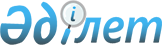 "Парақорлық үшін жауапкершілік жөніндегі заңдарды соттардың қолдану тәжірибесі туралы" Қазақстан Республикасы Жоғарғы Соты Пленумының 1995 жылғы 22 желтоқсандағы N 9 қаулысына өзгерістер мен толықтырулар енгізу туралы
					
			Күшін жойған
			
			
		
					Қазақстан Республикасы Жоғарғы Сотының 2008 жылғы 22 желтоқсандағы N 6 Нормативтік қаулысы. Күші жойылды - Қазақстан Республикасы Жоғарғы Сотының 2015 жылғы 27 қарашадағы № 8 нормативтік қаулысымен.
      Ескерту. Күші жойылды - ҚР Жоғарғы Сотының 27.11.2015 № 8 (ресми жарияланған күнінен бастап қолданысқа енгізіледі) нормативтік қаулысымен.
       Қазақстан Республикасы заңнамасының өзгеруіне байланысты Қазақстан Республикасы Жоғарғы Сотының жалпы отырысы 
      қаулы етеді: 
      1. "Парақорлық үшін жауапкершілік жөніндегі заңдарды соттардың қолдану тәжірибесі туралы" Қазақстан Республикасы Жоғарғы Соты Пленумының 1995 жылғы 22 желтоқсандағы N 9 қаулысына (1999 жылғы 20 желтоқсандағы өзгерістерімен бірге) мынадай өзгерістер мен толықтырулар енгізілсін: 
      1) тақырыбындағы "Жоғарғы Соты Пленумы" деген сөздер "Жоғарғы Сотының" деген сөздермен, "қаулысына" деген сөз "нормативтік қаулысына" деген сөздермен ауыстырылсын; 
      2) кіріспедегі "Пленумы" деген сөз "жалпы отырысы" деген сөздермен ауыстырылсын; 
      3) 1-тармақта : 
      бірінші абзац мынадай редакцияда жазылсын: 
      "Қазақстан Республикасы Қылмыстық кодексінің (бұдан әрі - ҚК) 307-бабына ескертпелерде ұғымдары берілген тұлғалар заң бойынша пара алғаны үшін қылмыстық жауапкершілікке тартылатыны түсіндірілсін."; 
      екінші абзацтағы "лауазымды" деген сөздер алып тасталсын; 
      4) 3-тармақтағы "лауазымды" деген сөздер алып тасталсын; 
      5) 4-тармақтағы "басқа лауазымды" деген сөздер "ҚК-нің  307-бабына ескертпелерде көрсетілген басқа" деген сөздермен ауыстырылсын; 
      6) 5-тармақтың екінші абзацындағы "атқарған лауазымды" деген сөздер "атқарған ҚК-нің 307-бабына ескертпелерде көрсетілген адам" деген сөздермен ауыстырылсын; 
      7) 6-тармақта : 
      бірінші абзацтағы "лауазымды адам" деген сөздер тиісінше "пара алу субъектісі" деген сөздермен, "бір лауазымды адамның" деген сөздер "пара алу субъектілерінің біреуі" деген сөздермен, "бірнеше лауазымды адамның" деген сөздер "пара алудың бірнеше субъектілерінің" деген сөздермен ауыстырылсын; 
      үшінші абзацтағы "лауазымды" деген сөздер алып тасталсын; 
      төртінші абзацтағы "Лауазымды емес кісімен" деген сөздер "Пара алу субъектісі болып табылмайтын адаммен" деген сөздермен ауыстырылсын, "лауазымды" деген сөз алып тасталсын; 
      8) 7-тармақтағы "лауазымды адамдар тобына", "әр лауазымды адам", "бір лауазымды адамға", "бірнеше лауазымды адамның" деген сөздер тиісінше "пара алу субъектілері тобына", "пара алудың әр субъектісі", "пара алудың бір субъектісіне", "пара алудың бірнеше субъектілерінің" деген сөздермен ауыстырылсын; 
      9) 8-тармақтағы "Лауазымды" деген сөз алып тасталып, "адамның" деген сөз бас әріппен жазылсын; 
      10) 9-тармақта : 
      екінші сөйлемдегі "ірі мөлшердегі" деген сөздер "ірі немесе аса ірі мөлшердегі" деген сөздермен ауыстырылсын; 
      үшінші сөйлем мынадай редакцияда жазылсын: 
      "Параның ірі немесе аса ірі мөлшері ұғымы ҚК-нің  311-бабына ескертпелердің 1 және 3-тармақтарында берілген."; 
      11) 10-тармақта : 
      бірінші абзацтағы "Лауазымды" деген сөз алып тасталып, "адамның" деген сөз бас әріппен жазылсын; 
      екінші абзацтағы "лауазымды адам" деген сөздер "парақорлықтың субъектісі" деген сөздермен ауыстырылсын; 
      12) 11-тармақта : 
      бірінші абзацтағы "Лауазымды адам" деген сөздер "Пара алу субъектісі" деген сөздермен ауыстырылсын; 
      екінші абзацтағы "Лауазымды" деген сөз алып тасталып, "адамға" деген сөз бас әріппен жазылсын; 
      үшінші абзацтағы "лауазымды" деген сөз алып тасталсын; 
      13) 12-тармақтағы "N 2 ескертудегі" деген сөздер "ескертудің 4-тармағында" деген сөздермен ауыстырылсын; 
      14) 13-тармақ алып тасталсын; 
      15) 15-тармақта : 
      бірінші абзацтағы "параның көп мөлшері" деген сөздер "параның ірі, аса ірі мөлшері" деген сөздермен ауыстырылсын; 
      екінші абзацтағы ", парақорлық үшін сотталғандығы" деген сөздер алып тасталсын; 
      16) 16-тармақтағы "лауазымды" деген сөздер алып тасталсын; 
      17) 18-тармақ алып тасталсын; 
      18) 19-тармақтың бірінші және екінші абзацтары алып тасталсын; 
      19) 20-тармақтың бірінші абзацы алып тасталсын; 
      20) 20-2-тармақтағы "Пленумының" деген сөз "нормативтік қаулысының" деген сөздермен ауыстырылсын; 
      "ҚР" деген сөз "Қазақстан Республикасы" деген сөздермен ауыстырылсын. 
      2. Қазақстан Республикасы Конституциясының 4-бабына сәйкес, осы нормативтік қаулы қолданыстағы құқық құрамына қосылады, сондай-ақ жалпыға бірдей міндетті болып табылады және ресми жарияланған күннен бастап күшіне енеді. 
					© 2012. Қазақстан Республикасы Әділет министрлігінің «Қазақстан Республикасының Заңнама және құқықтық ақпарат институты» ШЖҚ РМК
				
Қазақстан Республикасы
Жоғарғы Сотының Төрағасы
Қ. Мәми
Қазақстан Республикасы
Жоғарғы Сотының судьясы,
жалпы отырыс хатшысы
Ж. Бәйішев